古田县人力资源和社会保障局文件古人社〔2022〕 3 号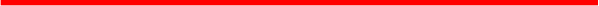 古田县人力资源和社会保障局关于同意张巧云 等30位聘用为事业单位工作人员的通知县政府办,卓洋乡、大桥镇、平湖镇人民政府,县城市管理局、 文旅局、教育局、融媒体中心、交通局、水利局、卫健局:根据《古田县人力资源和社会保障局关于2021年下半年事 业单位公开招聘工作人员有关事项的通知》(古人社〔2021〕 22号) 等文件精神,经笔试、体检、考核合格并公示,同意古 田县机关效能投诉中心聘用张巧云,古田县卓洋乡乡村振兴服 务中心聘用陈烯宁为管理人员。同意古田县普惠金融服务中心 聘用陈欣,古田县公务用车综合服务中心聘用程树杰,古田县 大桥镇党群服务中心聘用杨腾,古田县平湖镇党群服务中心聘 用陈波,古田县环卫处聘用刘振韬,古田县园林处聘用黄陈芳, 古田县少年儿童业余体育学校聘用李江,古田县第一小学聘用 许善娟,古田县融媒体中心聘用卢榕华、周黎菲,古田县道路 运输事业发展中心聘用魏莹莹、江杰，古田县农村公路发展中心聘用黄玉梅,古田县水利技术队聘用林莹,古田县医院聘用 曾方芳、兰晨露、谢善华、蓝芳赐,古田县中医院聘用叶倩雯, 古田县城东街道社区卫生服务中心聘用黄莉,古田县城西街道 社区卫生服务中心聘用蒋莉莉、邱杞萍，古田县大甲卫生院聘 用关雁翔,古田县杉洋卫生院聘用黄晓静、刘洁媚,古田县卓 洋卫生院聘用彭娜娜,古田县大桥中心卫生院聘用魏静霞,古 田县凤埔卫生院聘用王晓珍为专业技术人员。新聘人员参加工 作时间为2022年1月,请按有关规定办理聘用手续.古田县人力资源和社会保障局 2022 年 1 月20 日(此件主动公开)抄送: 县委组织部、宣传部、编办,县财政局、人事人才公共服务中心、宁德市古田医疗保障局、宁德市住房公积金管理中心古田 办事处,卓洋乡、大桥镇、平湖镇党委,卓洋乡乡村振兴服务 中心,大桥镇、平湖镇党群服务中心,县机关效能投诉中心、  普惠金融服务中心、公务用车综合服务中心、环卫处、园林处、 少年儿童业余体育学校、第一小学、道路运输事业发展中心、  农村公路发展中心、水利技术队,县医院、中医院、城东街道  社区卫生服务中心、城西街道社区卫生服务中心,大甲、杉洋、 卓洋、大桥、凤埔卫生院。抄送: 县委组织部、宣传部、编办,县财政局、人事人才公共服务中心、宁德市古田医疗保障局、宁德市住房公积金管理中心古田 办事处,卓洋乡、大桥镇、平湖镇党委,卓洋乡乡村振兴服务 中心,大桥镇、平湖镇党群服务中心,县机关效能投诉中心、  普惠金融服务中心、公务用车综合服务中心、环卫处、园林处、 少年儿童业余体育学校、第一小学、道路运输事业发展中心、  农村公路发展中心、水利技术队,县医院、中医院、城东街道  社区卫生服务中心、城西街道社区卫生服务中心,大甲、杉洋、 卓洋、大桥、凤埔卫生院。古田县人力资源和社会保障局办公室2022年1月20日印发